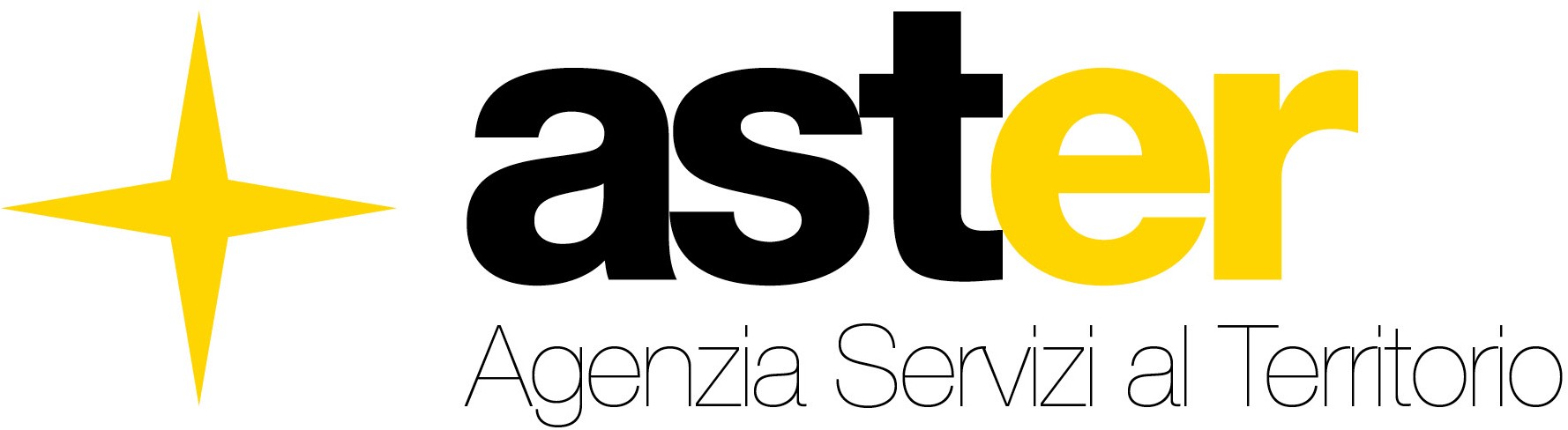 Informativa per i possessori di abbonamentiper le aree a parcometro)GRATTA E SOSTA GIORNALIERI€ 8.50 (zona 1)€ 6.50 (zona 2)€ 4.00 (zona 3)TARIFFE ABBONAMENTIGENERICISETTIMANALE: € 18.00MENSILE: € 41.00BIMESTRALE: € 78.00TRIMESTRALE: € 113.00SEMESTRALE: € 216.00ANNUALE: € 408.00Si	informa	l’utenza	che	I	SUDDETTI ABBONAMENTI	NON	HANNO	VALIDITA’PER LA SOSTA nelle aree di seguito elencate:Via San GiorgioP.zza SordelloP.zza SeminarioP.zza D’ArcoP.zza San GiovanniTARIFFE SCONTATE PER ABBONAMENTI ASSOCIATI A PASS ANNUALI“PO”“CAR POOLING” “OPERATORI COMMERCIALI” “LIBERI PROFESSIONISTI” “GRANDI IMPRESE”MENSILE: € 30.75BIMESTRALE: € 58.50TRIMESTRALE: € 85.00SEMESTRALE: € 162.00ANNUALE: € 306.00Si	informa	l’utenza	che	I	SUDDETTI ABBONAMENTI	NON	HANNO	VALIDITA’PER LA SOSTA nelle aree di seguito elencate:Via San GiorgioP.zza SordelloP.zza SeminarioP.zza D’ArcoP.zza San GiovanniTARIFFE SCONTATE PER ABBONAMENTI RIDOTTI(Per utenti con sede di lavoro in ztl o in area a parcometro e studenti)MENSILE: € 20.00BIMESTRALE: € 38.00TRIMESTRALE: € 55.00SEMESTRALE: € 105.00ANNUALE: € 199.00 (per i lavoratori € 120.00 zone 2 e 3)Si informa l’utenza che i suddetti abbonamenti hanno validità esclusivamente nella ZONA 2 e nella ZONA 3 e NON HANNO VALIDITA’nelle aree di seguito elencate:Via San GiorgioP.zza SordelloP.zza SeminarioP.zza D’ArcoP.zza San Giovanni